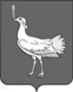      СОБРАНИЕ ПРЕДСТАВИТЕЛЕЙ                     СЕЛЬСКОГО ПОСЕЛЕНИЯ БОЛЬШАЯ ДЕРГУНОВКАМУНИЦИПАЛЬНОГО РАЙОНАБОЛЬШЕГЛУШИЦКИЙСАМАРСКОЙ ОБЛАСТИТРЕТЬЕГО СОЗЫВА Р Е Ш Е Н И Е  № 80от 17 апреля 2017 годаОб установлении размера платы за жилого помещение на 2017 год на территории сельского поселения Большая Дергуновка муниципального района Большеглушицкий Самарской областиРуководствуясь Жилищным кодексом Российской Федерации, Федеральным законом от 06.10.2003 г. № 131-ФЗ «Об общих принципах организации местного самоуправления в Российской Федерации», Уставом сельского поселения Большая Дергуновка муниципального района Большеглушицкий Самарской области,  Собрание представителей сельского поселения Большая Дергуновка муниципального района Большеглушицкий Самарской областиРЕШИЛО:1. Установить на территории сельского поселения Большая Дергуновка муниципального района Большеглушицкий Самарской области:1) размер платы за содержание жилого помещения для нанимателей жилых помещений по договорам социального найма и договорам найма жилых помещений муниципального жилищного фонда, а также для собственников жилых помещений, которые не приняли решение о выборе способа управления многоквартирным домом, на 2017 год согласно приложению № 1 (НДС не облагается).2) размер платы за пользование жилым помещением (платы за наем) для нанимателей жилых помещений по договорам социального найма и договорам найма жилых помещений муниципального жилищного фонда на 2017 год согласно приложению № 2.           2.Со  дня  вступления  в  силу  настоящего  Решения  признать    утратившими   силу следующие Решения Собрания представителей сельского поселения Большая Дергуновка муниципального района Большеглушицкий Самарской области:-   Решение  Собрания представителей  сельского  поселения  Большая  Дергуновка  муниципального  района  Большеглушицкий Самарской  области от 20.01.2017 года № 72 «Об установлении размера платы за содержание жилого помещения и платы за пользование жилым помещением (платы за наем) для нанимателей жилых помещений по договорам социального найма и договорам найма жилых помещений муниципального жилищного фонда на 2017 год на территории сельского поселения Большая Дергуновка муниципального района Большеглушицкий Самарской области»;-  Решение  Собрания представителей  сельского  поселения  Большая  Дергуновка  муниципального  района  Большеглушицкий Самарской  области от 24.03.2017 года № 78 «О внесении изменения в Решение Собрания представителей сельского поселения Большая Дергуновка муниципального района Большеглушицкий Самарской области от 20.01.2017г. № 72«Об установлении размера платы за содержание жилого помещения и платы за пользование жилым помещением (платы за наем) для нанимателей жилых помещений по договорам социального найма и договорам найма жилых помещений муниципального жилищного фонда на 2017 год на территории сельского поселения Большая Дергуновка муниципального района Большеглушицкий Самарской области».3. Настоящее Решение вступает в силу со дня его официального опубликования и распространяется на правоотношения, возникшие с 1 января 2017 года.4. Опубликовать настоящее Решение в газете «Большедергуновские Вести».Председатель Собрания представителей сельского поселения Большая Дергуновкамуниципального района Большеглушицкий Самарской области               					А.В. ЧечинГлавасельского поселения Большая Дергуновкамуниципального района Большеглушицкий Самарской области               				                В.И. ДыхноПриложение № 1к Решению Собрания представителей сельского поселения Большая  Дергуновка  муниципального района Большеглушицкий Самарской области от 17 апреля 2016года № 80 Размер платыза содержание жилого помещения для нанимателей жилых помещений по договорам социального найма и договорам найма жилых помещений муниципального жилищного фонда, а также для собственников жилых помещений, которые не приняли решение о выборе способа управления многоквартирным домом,на 2017 годПриложение № 2к Решению Собрания представителей сельского поселения Большая  Дергуновка  муниципального района Большеглушицкий Самарской области от 17 апреля  2017 года № 80Размер платыза пользование жилым помещением (платы за наем) для нанимателей жилых помещений по договорам социального найма и договорам найма жилых помещений муниципального жилищного фонда на 2017 год№ п/пНаименование услугиЕд. измеренияРазмер платы  руб. (НДС не облагается)1.Содержание жилого помещения:а)жилые помещения, имеющие все виды благоустройства – всего,в т.ч. услуги по техническому обслуживанию внутридомового газового оборудования (ВДГО)руб./мес. за 1 кв. м. общей площади7,501,30б)жилые помещения, не имеющие все виды благоустройства – всего,в т.ч. услуги по техническому обслуживанию внутридомового газового оборудования (ВДГО)руб./мес. за 1 кв. м. общей площади5,731,302.Вывоз ЖБО (очистка выгребных ям):а)жилые дома без удобств (пользование наружным туалетом)руб./мес. на 1чел.67,00б)жилые дома, оборудованные водопроводом и выгребной ямой  без ванн руб./мес. на 1чел.201,00в)жилые дома, оборудованные водопроводом, выгребной ямой  и ваннойруб./мес. на 1чел.335,003.Вывоз ТКО (твердых коммунальных отходов)руб./мес. на 1чел.48,75№ п/пГруппа капитальности зданийГод постройкиУровень благоустройстваРазмер платы за наем 1 кв. м. жилого помещения (руб./мес.)Размер платы за наем 1 кв. м. жилого помещения (руб./мес.) для отдельных категорий граждан1Кирпичные, каменные обыкновенныедо 2010 включительноВсе виды благоустройства9,034,511Кирпичные, каменные обыкновенныедо 2010 включительноОтсутствие одного и более видов благоустройства8,424,211Кирпичные, каменные обыкновенныепосле 2010Все виды благоустройства10,385,191Кирпичные, каменные обыкновенныепосле 2010Отсутствие одного и более видов благоустройства9,334,662Крупноблочные, крупнопанельныелюбойВсе виды благоустройства9,034,512Крупноблочные, крупнопанельныелюбойОтсутствие одного и более видов благоустройства8,424,213ДеревянныелюбойОтсутствие одного и более видов благоустройства7,523,76